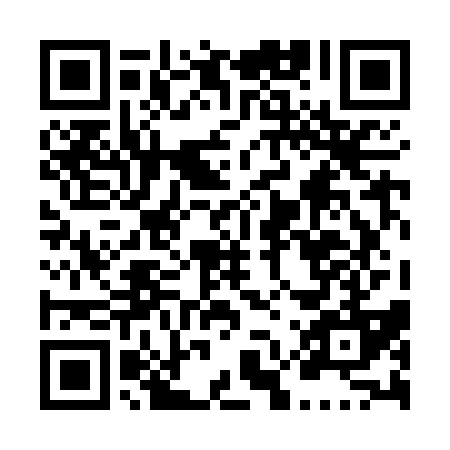 Ramadan times for Grand Bay East, Newfoundland and Labrador, CanadaMon 11 Mar 2024 - Wed 10 Apr 2024High Latitude Method: Angle Based RulePrayer Calculation Method: Islamic Society of North AmericaAsar Calculation Method: HanafiPrayer times provided by https://www.salahtimes.comDateDayFajrSuhurSunriseDhuhrAsrIftarMaghribIsha11Mon6:226:227:471:365:367:277:278:5212Tue6:206:207:451:365:377:297:298:5313Wed6:186:187:431:365:387:307:308:5514Thu6:166:167:411:365:397:327:328:5615Fri6:146:147:391:355:417:337:338:5816Sat6:126:127:371:355:427:347:348:5917Sun6:106:107:351:355:437:367:369:0118Mon6:086:087:331:355:447:377:379:0219Tue6:056:057:311:345:457:397:399:0420Wed6:036:037:291:345:467:407:409:0621Thu6:016:017:271:345:477:427:429:0722Fri5:595:597:251:335:487:437:439:0923Sat5:575:577:221:335:507:447:449:1024Sun5:555:557:201:335:517:467:469:1225Mon5:525:527:181:325:527:477:479:1426Tue5:505:507:161:325:537:497:499:1527Wed5:485:487:141:325:547:507:509:1728Thu5:465:467:121:325:557:527:529:1929Fri5:435:437:101:315:567:537:539:2030Sat5:415:417:081:315:577:547:549:2231Sun5:395:397:061:315:587:567:569:241Mon5:375:377:041:305:597:577:579:252Tue5:345:347:021:306:007:597:599:273Wed5:325:327:001:306:018:008:009:294Thu5:305:306:581:296:028:018:019:305Fri5:275:276:561:296:038:038:039:326Sat5:255:256:541:296:048:048:049:347Sun5:235:236:521:296:058:068:069:368Mon5:205:206:501:286:068:078:079:379Tue5:185:186:481:286:078:098:099:3910Wed5:165:166:461:286:088:108:109:41